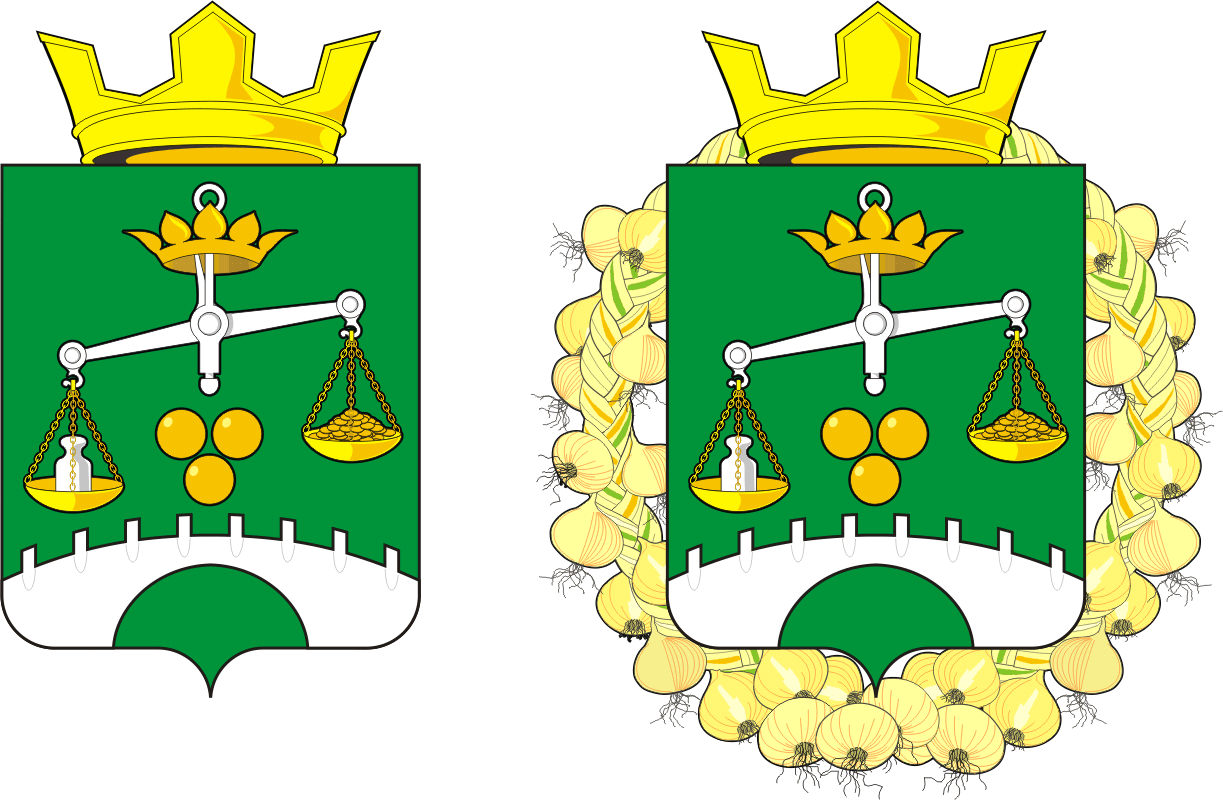 СОВЕТ ДЕПУТАТОВ муниципального образованияСЕЛЬСКОЕ ПОСЕЛЕНИЕ ПЕТРОВСКИЙ СЕЛЬСОВЕТсаракташскОГО районА оренбургской областиЧЕТВЕРТЫЙ СОЗЫВР Е Ш Е Н И Еочередного тридцать седьмого заседания Совета депутатовмуниципального образования Петровский сельсоветчетвертого созыва27 марта 2024 года                           с. Петровское                                       № 177Об утверждении отчета об исполнении местного бюджета за 2023 годВ соответствии с пунктом 5 статьи 264.2 Бюджетного кодекса Российской Федерации и статьей 20 Положения о бюджетном процессе в муниципальном образовании Петровский сельсовет, утвержденном решением Совета депутатов Петровского сельсовета от 18.10.2023 № 1571. Утвердить отчет об исполнении местного бюджета за 2023 год по доходам в сумме 9 591 633,11 руб., по расходам 9 408 029,44 руб., с превышением  доходов над расходами в сумме 183 603,67 руб. с показателями:- Доходы местного бюджета за 2023 год по кодам классификации доходов бюджетов согласно приложению № 1;- Расходы местного бюджета за 2023 год по разделам, подразделам классификации расходов бюджетов согласно приложению № 2;- Источники финансирования дефицита бюджета за 2023 год по группам подгруппам классификации источников финансирования дефицитов бюджетов и группам классификации операций сектора государственного управления согласно приложению № 3.2.  Настоящее решение вступает в силу после его обнародования и подлежит размещению на официальном сайте муниципального образования Петровский сельсовет в сети Интернет Председатель Совета                                              Глава МО  Петровский  депутатов Петровского                                           сельсоветсельсовета     ________Е.Г.Григорян                                  __________  О.А.Митюшникова        Разослано: прокурору района,  Совет депутатов, в бухгалтерию, в дело.Приложение № 1к решению Совета депутатов Петровского сельсовета от 27 марта 2024 года  № 177Доходы местного бюджета за  2023 год по кодам классификации доходов бюджетовПриложение № 2к решению Совета депутатов Петровского сельсовета от 27 марта 2024 года  № 177Расходы местного бюджета за 2023 год по разделам, подразделам классификации расходов бюджетовПриложение № 3к решению Совета депутатов Петровского сельсовета от 27 марта 2024 года  № 177Источники финансирования дефицита бюджета за  2023 год по группам подгруппам классификации источников финансирования дефицитов бюджетов и группам классификации операций сектора государственного управленияНаименование показателяКод строкиКод дохода по бюджетной классификацииУтвержденные бюджетные назначенияИсполненоНеисполненные назначения123456Доходы бюджета - всего010X9 550 861,629 591 633,110,00в том числе:НАЛОГОВЫЕ И НЕНАЛОГОВЫЕ ДОХОДЫ010000 100000000000000002 759 661,622 800 433,110,00НАЛОГИ НА ПРИБЫЛЬ, ДОХОДЫ010000 10100000000000000534 289,61566 720,170,00Налог на доходы физических лиц010000 10102000010000110534 289,61566 720,170,00Налог на доходы физических лиц с доходов, источником которых является налоговый агент, за исключением доходов, в отношении которых исчисление и уплата налога осуществляются в соответствии со статьями 227, 227.1 и 228 Налогового кодекса Российской Федерации, а также доходов от долевого участия в организации, полученных в виде дивидендов010000 10102010010000110529 783,61561 695,650,00Налог на доходы физических лиц с доходов, источником которых является налоговый агент, за исключением доходов, в отношении которых исчисление и уплата налога осуществляются в соответствии со статьями 227, 227.1 и 228 Налогового кодекса Российской Федерации, а также доходов от долевого участия в организации, полученных в виде дивидендов (сумма платежа (перерасчеты, недоимка и задолженность по соответствующему платежу, в том числе по отмененному)010182 10102010011000110529 783,61561 661,090,00Налог на доходы физических лиц с доходов, источником которых является налоговый агент, за исключением доходов, в отношении которых исчисление и уплата налога осуществляются в соответствии со статьями 227, 227.1 и 228 Налогового кодекса Российской Федерации, а также доходов от долевого участия в организации, полученных в виде дивидендов (суммы денежных взысканий (штрафов) по соответствующему платежу согласно законодательству Российской Федерации)010182 101020100130001100,0034,560,00Налог на доходы физических лиц с доходов, полученных физическими лицами в соответствии со статьей 228 Налогового кодекса Российской Федерации010000 101020300100001104 506,005 024,520,00Налог на доходы физических лиц с доходов, полученных физическими лицами в соответствии со статьей 228 Налогового кодекса Российской Федерации (сумма платежа (перерасчеты, недоимка и задолженность по соответствующему платежу, в том числе по отмененному)010182 101020300110001104 506,004 724,520,00Налог на доходы физических лиц с доходов, полученных физическими лицами в соответствии со статьей 228 Налогового кодекса Российской Федерации (суммы денежных взысканий (штрафов) по соответствующему платежу согласно законодательству Российской Федерации)010182 101020300130001100,00300,000,00НАЛОГИ НА ТОВАРЫ (РАБОТЫ, УСЛУГИ), РЕАЛИЗУЕМЫЕ НА ТЕРРИТОРИИ РОССИЙСКОЙ ФЕДЕРАЦИИ010000 10300000000000000775 000,00900 930,480,00Акцизы по подакцизным товарам (продукции), производимым на территории Российской Федерации010000 10302000010000110775 000,00900 930,480,00Доходы от уплаты акцизов на дизельное топливо, подлежащие распределению между бюджетами субъектов Российской Федерации и местными бюджетами с учетом установленных дифференцированных нормативов отчислений в местные бюджеты010000 10302230010000110367 000,00466 821,180,00Доходы от уплаты акцизов на дизельное топливо, подлежащие распределению между бюджетами субъектов Российской Федерации и местными бюджетами с учетом установленных дифференцированных нормативов отчислений в местные бюджеты (по нормативам, установленным федеральным законом о федеральном бюджете в целях формирования дорожных фондов субъектов Российской Федерации)010182 10302231010000110367 000,00466 821,180,00Доходы от уплаты акцизов на моторные масла для дизельных и (или) карбюраторных (инжекторных) двигателей, подлежащие распределению между бюджетами субъектов Российской Федерации и местными бюджетами с учетом установленных дифференцированных нормативов отчислений в местные бюджеты010000 103022400100001103 000,002 438,17561,83Доходы от уплаты акцизов на моторные масла для дизельных и (или) карбюраторных (инжекторных) двигателей, подлежащие распределению между бюджетами субъектов Российской Федерации и местными бюджетами с учетом установленных дифференцированных нормативов отчислений в местные бюджеты (по нормативам, установленным федеральным законом о федеральном бюджете в целях формирования дорожных фондов субъектов Российской Федерации)010182 103022410100001103 000,002 438,17561,83Доходы от уплаты акцизов на автомобильный бензин, подлежащие распределению между бюджетами субъектов Российской Федерации и местными бюджетами с учетом установленных дифференцированных нормативов отчислений в местные бюджеты010000 10302250010000110453 000,00482 496,110,00Доходы от уплаты акцизов на автомобильный бензин, подлежащие распределению между бюджетами субъектов Российской Федерации и местными бюджетами с учетом установленных дифференцированных нормативов отчислений в местные бюджеты (по нормативам, установленным федеральным законом о федеральном бюджете в целях формирования дорожных фондов субъектов Российской Федерации)010182 10302251010000110453 000,00482 496,110,00Доходы от уплаты акцизов на прямогонный бензин, подлежащие распределению между бюджетами субъектов Российской Федерации и местными бюджетами с учетом установленных дифференцированных нормативов отчислений в местные бюджеты010000 10302260010000110-48 000,00-50 824,980,00Доходы от уплаты акцизов на прямогонный бензин, подлежащие распределению между бюджетами субъектов Российской Федерации и местными бюджетами с учетом установленных дифференцированных нормативов отчислений в местные бюджеты (по нормативам, установленным федеральным законом о федеральном бюджете в целях формирования дорожных фондов субъектов Российской Федерации)010182 10302261010000110-48 000,00-50 824,980,00НАЛОГИ НА СОВОКУПНЫЙ ДОХОД010000 10500000000000000148 754,00134 069,8414 684,16Налог, взимаемый в связи с применением упрощенной системы налогообложения010000 1050100000000011043 754,0028 593,3415 160,66Налог, взимаемый с налогоплательщиков, выбравших в качестве объекта налогообложения доходы010000 1050101001000011016 000,00838,4415 161,56Налог, взимаемый с налогоплательщиков, выбравших в качестве объекта налогообложения доходы010000 1050101101000011016 000,00838,4415 161,56Налог, взимаемый с налогоплательщиков, выбравших в качестве объекта налогообложения доходы (сумма платежа (перерасчеты, недоимка и задолженность по соответствующему платежу, в том числе по отмененному)010182 1050101101100011016 000,00838,4415 161,56Налог, взимаемый с налогоплательщиков, выбравших в качестве объекта налогообложения доходы, уменьшенные на величину расходов010000 1050102001000011027 754,0027 754,900,00Налог, взимаемый с налогоплательщиков, выбравших в качестве объекта налогообложения доходы, уменьшенные на величину расходов (в том числе минимальный налог, зачисляемый в бюджеты субъектов Российской Федерации)010000 1050102101000011027 754,0027 754,900,00Налог, взимаемый с налогоплательщиков, выбравших в качестве объекта налогообложения доходы, уменьшенные на величину расходов (в том числе минимальный налог, зачисляемый в бюджеты субъектов Российской Федерации (сумма платежа (перерасчеты, недоимка и задолженность по соответствующему платежу, в том числе по отмененному)010182 1050102101100011027 754,0027 754,900,00Единый сельскохозяйственный налог010000 10503000010000110105 000,00105 476,500,00Единый сельскохозяйственный налог010000 10503010010000110105 000,00105 476,500,00Единый сельскохозяйственный налог (сумма платежа (перерасчеты, недоимка и задолженность по соответствующему платежу, в том числе по отмененному)010182 10503010011000110105 000,00105 476,500,00НАЛОГИ НА ИМУЩЕСТВО010000 10600000000000000783 000,00680 094,61102 905,39Налог на имущество физических лиц010000 10601000000000110115 000,0043 076,7071 923,30Налог на имущество физических лиц, взимаемый по ставкам, применяемым к объектам налогообложения, расположенным в границах сельских поселений010000 10601030100000110115 000,0043 076,7071 923,30Налог на имущество физических лиц, взимаемый по ставкам, применяемым к объектам налогообложения, расположенным в границах сельских поселений (сумма платежа (перерасчеты, недоимка и задолженность по соответствующему платежу, в том числе по отмененному)010182 10601030101000110115 000,0043 076,7071 923,30Земельный налог010000 10606000000000110668 000,00637 017,9130 982,09Земельный налог с организаций010000 1060603000000011076 000,0058 072,3817 927,62Земельный налог с организаций, обладающих земельным участком, расположенным в границах сельских поселений010000 1060603310000011076 000,0058 072,3817 927,62Земельный налог с организаций, обладающих земельным участком, расположенным в границах сельских поселений (сумма платежа (перерасчеты, недоимка и задолженность по соответствующему платежу, в том числе по отмененному)010182 1060603310100011076 000,0057 972,3818 027,62Земельный налог с организаций, обладающих земельным участком, расположенным в границах сельских поселений (суммы денежных взысканий (штрафов) по соответствующему платежу согласно законодательству Российской Федерации)010182 106060331030001100,00100,000,00Земельный налог с физических лиц010000 10606040000000110592 000,00578 945,5313 054,47Земельный налог с физических лиц, обладающих земельным участком, расположенным в границах сельских поселений010000 10606043100000110592 000,00578 945,5313 054,47Земельный налог с физических лиц, обладающих земельным участком, расположенным в границах сельских поселений (сумма платежа (перерасчеты, недоимка и задолженность по соответствующему платежу, в том числе по отмененному)010182 10606043101000110592 000,00579 016,5312 983,47Земельный налог с физических лиц, обладающих земельным участком, расположенным в границах сельских поселений (суммы денежных взысканий (штрафов) по соответствующему платежу согласно законодательству Российской Федерации)010182 106060431030001100,00-71,000,00ГОСУДАРСТВЕННАЯ ПОШЛИНА010000 108000000000000001 900,001 900,000,00Государственная пошлина за совершение нотариальных действий (за исключением действий, совершаемых консульскими учреждениями Российской Федерации)010000 108040000100001101 900,001 900,000,00Государственная пошлина за совершение нотариальных действий должностными лицами органов местного самоуправления, уполномоченными в соответствии с законодательными актами Российской Федерации на совершение нотариальных действий010000 108040200100001101 900,001 900,000,00Государственная пошлина за совершение нотариальных действий должностными лицами органов местного самоуправления, уполномоченными в соответствии с законодательными актами Российской Федерации на совершение нотариальных действий010133 108040200110001101 900,001 900,000,00ДОХОДЫ ОТ ИСПОЛЬЗОВАНИЯ ИМУЩЕСТВА, НАХОДЯЩЕГОСЯ В ГОСУДАРСТВЕННОЙ И МУНИЦИПАЛЬНОЙ СОБСТВЕННОСТИ010000 11100000000000000446 718,01446 718,010,00Доходы, получаемые в виде арендной либо иной платы за передачу в возмездное пользование государственного и муниципального имущества (за исключением имущества бюджетных и автономных учреждений, а также имущества государственных и муниципальных унитарных предприятий, в том числе казенных)010000 11105000000000120446 718,01446 718,010,00Доходы, получаемые в виде арендной платы за земли после разграничения государственной собственности на землю, а также средства от продажи права на заключение договоров аренды указанных земельных участков (за исключением земельных участков бюджетных и автономных учреждений)010000 11105020000000120446 718,01446 718,010,00Доходы, получаемые в виде арендной платы, а также средства от продажи права на заключение договоров аренды за земли, находящиеся в собственности сельских поселений (за исключением земельных участков муниципальных бюджетных и автономных учреждений)010133 11105025100000120446 718,01446 718,010,00ПРОЧИЕ НЕНАЛОГОВЫЕ ДОХОДЫ010000 1170000000000000070 000,0070 000,000,00Инициативные платежи010000 1171500000000015070 000,0070 000,000,00Инициативные платежи, зачисляемые в бюджеты сельских поселений010000 1171503010000015070 000,0070 000,000,00Инициативные платежи, зачисляемые в бюджеты сельских поселений (средства, поступающие на ремонт автомобильных дорог)010133 1171503010001315070 000,0070 000,000,00БЕЗВОЗМЕЗДНЫЕ ПОСТУПЛЕНИЯ010000 200000000000000006 791 200,006 791 200,000,00БЕЗВОЗМЕЗДНЫЕ ПОСТУПЛЕНИЯ ОТ ДРУГИХ БЮДЖЕТОВ БЮДЖЕТНОЙ СИСТЕМЫ РОССИЙСКОЙ ФЕДЕРАЦИИ010000 202000000000000006 791 200,006 791 200,000,00Дотации бюджетам бюджетной системы Российской Федерации010000 202100000000001505 663 700,005 663 700,000,00Дотации на выравнивание бюджетной обеспеченности010000 202150010000001504 503 000,004 503 000,000,00Дотации бюджетам сельских поселений на выравнивание бюджетной обеспеченности из бюджета субъекта Российской Федерации010133 202150011000001504 503 000,004 503 000,000,00Дотации на выравнивание бюджетной обеспеченности из бюджетов муниципальных районов, городских округов с внутригородским делением010000 2021600100000015048 000,0048 000,000,00Дотации бюджетам сельских поселений на выравнивание бюджетной обеспеченности из бюджетов муниципальных районов010133 2021600110000015048 000,0048 000,000,00Прочие дотации010000 202199990000001501 112 700,001 112 700,000,00Прочие дотации бюджетам сельских поселений010133 202199991000001501 112 700,001 112 700,000,00Субсидии бюджетам бюджетной системы Российской Федерации (межбюджетные субсидии)010000 20220000000000150350 000,00350 000,000,00Прочие субсидии010000 20229999000000150350 000,00350 000,000,00Прочие субсидии бюджетам сельских поселений010133 20229999100000150350 000,00350 000,000,00Субвенции бюджетам бюджетной системы Российской Федерации010000 20230000000000150128 500,00128 500,000,00Субвенции бюджетам на осуществление первичного воинского учета органами местного самоуправления поселений, муниципальных и городских округов010000 20235118000000150128 500,00128 500,000,00Субвенции бюджетам сельских поселений на осуществление первичного воинского учета органами местного самоуправления поселений, муниципальных и городских округов010133 20235118100000150128 500,00128 500,000,00Иные межбюджетные трансферты010000 20240000000000150649 000,00649 000,000,00Прочие межбюджетные трансферты, передаваемые бюджетам010000 20249999000000150649 000,00649 000,000,00Прочие межбюджетные трансферты, передаваемые бюджетам сельских поселений010133 20249999100000150649 000,00649 000,000,00Наименование показателяКод строкиКод расхода по бюджетной классификацииУтвержденные бюджетные назначенияИсполненоНеисполненные назначения123456Расходы бюджета - всего200X9 693 693,809 408 029,44285 664,36в том числе:ОБЩЕГОСУДАРСТВЕННЫЕ ВОПРОСЫ200000 0100 0000000000 0003 258 214,253 243 056,7715 157,48Функционирование высшего должностного лица субъекта Российской Федерации и муниципального образования200000 0102 0000000000 000618 417,79618 417,790,00Муниципальная программа "Реализация муниципальной политики на территории муниципального образования Петровский сельсовет Саракташского района Оренбургской области"200000 0102 6300000000 000618 417,79618 417,790,00Комплексы процессных мероприятий200000 0102 6340000000 000618 417,79618 417,790,00Комплекс процессных мероприятий «Обеспечение реализации программы»200000 0102 6340500000 000618 417,79618 417,790,00Глава муниципального образования200000 0102 6340510010 000618 417,79618 417,790,00Расходы на выплаты персоналу в целях обеспечения выполнения функций государственными (муниципальными) органами, казенными учреждениями, органами управления государственными внебюджетными фондами200000 0102 6340510010 100618 417,79618 417,790,00Расходы на выплаты персоналу государственных (муниципальных) органов200000 0102 6340510010 120618 417,79618 417,790,00Фонд оплаты труда государственных (муниципальных) органов200133 0102 6340510010 121474 972,79474 972,790,00Взносы по обязательному социальному страхованию на выплаты денежного содержания и иные выплаты работникам государственных (муниципальных) органов200133 0102 6340510010 129143 445,00143 445,000,00Функционирование Правительства Российской Федерации, высших исполнительных органов государственной власти субъектов Российской Федерации, местных администраций200000 0104 0000000000 0002 591 046,462 590 890,48155,98Муниципальная программа "Реализация муниципальной политики на территории муниципального образования Петровский сельсовет Саракташского района Оренбургской области"200000 0104 6300000000 0002 591 046,462 590 890,48155,98Комплексы процессных мероприятий200000 0104 6340000000 0002 591 046,462 590 890,48155,98Комплекс процессных мероприятий «Обеспечение реализации программы»200000 0104 6340500000 0002 591 046,462 590 890,48155,98Центральный аппарат200000 0104 6340510020 0002 591 046,462 590 890,48155,98Расходы на выплаты персоналу в целях обеспечения выполнения функций государственными (муниципальными) органами, казенными учреждениями, органами управления государственными внебюджетными фондами200000 0104 6340510020 1002 022 244,862 022 244,860,00Расходы на выплаты персоналу государственных (муниципальных) органов200000 0104 6340510020 1202 022 244,862 022 244,860,00Фонд оплаты труда государственных (муниципальных) органов200133 0104 6340510020 1211 553 181,861 553 181,860,00Взносы по обязательному социальному страхованию на выплаты денежного содержания и иные выплаты работникам государственных (муниципальных) органов200133 0104 6340510020 129469 063,00469 063,000,00Закупка товаров, работ и услуг для обеспечения государственных (муниципальных) нужд200000 0104 6340510020 200514 001,60514 001,600,00Иные закупки товаров, работ и услуг для обеспечения государственных (муниципальных) нужд200000 0104 6340510020 240514 001,60514 001,600,00Прочая закупка товаров, работ и услуг200133 0104 6340510020 244338 354,71338 354,710,00Закупка энергетических ресурсов200000 0104 6340510020 247175 646,89175 646,890,00Межбюджетные трансферты200000 0104 6340510020 50054 200,0054 200,000,00Иные межбюджетные трансферты200133 0104 6340510020 54054 200,0054 200,000,00Иные бюджетные ассигнования200000 0104 6340510020 800600,00444,02155,98Уплата налогов, сборов и иных платежей200000 0104 6340510020 850600,00444,02155,98Уплата налога на имущество организаций и земельного налога200133 0104 6340510020 851599,98444,00155,98Уплата иных платежей200133 0104 6340510020 8530,020,020,00Обеспечение деятельности финансовых, налоговых и таможенных органов и органов финансового (финансово-бюджетного) надзора200000 0106 0000000000 00032 100,0032 100,000,00Муниципальная программа "Реализация муниципальной политики на территории муниципального образования Петровский сельсовет Саракташского района Оренбургской области"200000 0106 6300000000 00032 100,0032 100,000,00Комплексы процессных мероприятий200000 0106 6340000000 00032 100,0032 100,000,00Комплекс процессных мероприятий «Обеспечение реализации программы»200000 0106 6340500000 00032 100,0032 100,000,00Аппарат контрольно-счетного органа200000 0106 6340510080 00032 100,0032 100,000,00Межбюджетные трансферты200000 0106 6340510080 50032 100,0032 100,000,00Иные межбюджетные трансферты200133 0106 6340510080 54032 100,0032 100,000,00Резервные фонды200000 0111 0000000000 00015 000,000,0015 000,00Непрограммное направление расходов (непрограммные мероприятия)200000 0111 7700000000 00015 000,000,0015 000,00Руководство и управление в сфере установленных функций органов местного самоуправления200000 0111 7710000000 00015 000,000,0015 000,00Создание и использование средств резервного фонда администрации поселений Саракташского района200000 0111 7710000040 00015 000,000,0015 000,00Иные бюджетные ассигнования200000 0111 7710000040 80015 000,000,0015 000,00Резервные средства200133 0111 7710000040 87015 000,000,0015 000,00Другие общегосударственные вопросы200000 0113 0000000000 0001 650,001 648,501,50Муниципальная программа "Реализация муниципальной политики на территории муниципального образования Петровский сельсовет Саракташского района Оренбургской области"200000 0113 6300000000 0001 650,001 648,501,50Комплексы процессных мероприятий200000 0113 6340000000 0001 650,001 648,501,50Комплекс процессных мероприятий «Обеспечение реализации программы»200000 0113 6340500000 0001 650,001 648,501,50Членские взносы в Совет (ассоциацию) муниципальных образований200000 0113 6340595100 0001 650,001 648,501,50Иные бюджетные ассигнования200000 0113 6340595100 8001 650,001 648,501,50Уплата налогов, сборов и иных платежей200000 0113 6340595100 8501 650,001 648,501,50Уплата иных платежей200133 0113 6340595100 8531 650,001 648,501,50НАЦИОНАЛЬНАЯ ОБОРОНА200000 0200 0000000000 000128 500,00128 500,000,00Мобилизационная и вневойсковая подготовка200000 0203 0000000000 000128 500,00128 500,000,00Муниципальная программа "Реализация муниципальной политики на территории муниципального образования Петровский сельсовет Саракташского района Оренбургской области"200000 0203 6300000000 000128 500,00128 500,000,00Комплексы процессных мероприятий200000 0203 6340000000 000128 500,00128 500,000,00Комплекс процессных мероприятий «Обеспечение реализации программы»200000 0203 6340500000 000128 500,00128 500,000,00Осуществление первичного воинского учета органами местного самоуправления поселений, муниципальных и городских округов200000 0203 6340551180 000128 500,00128 500,000,00Расходы на выплаты персоналу в целях обеспечения выполнения функций государственными (муниципальными) органами, казенными учреждениями, органами управления государственными внебюджетными фондами200000 0203 6340551180 100125 289,53125 289,530,00Расходы на выплаты персоналу государственных (муниципальных) органов200000 0203 6340551180 120125 289,53125 289,530,00Фонд оплаты труда государственных (муниципальных) органов200133 0203 6340551180 12196 265,5396 265,530,00Взносы по обязательному социальному страхованию на выплаты денежного содержания и иные выплаты работникам государственных (муниципальных) органов200133 0203 6340551180 12929 024,0029 024,000,00Закупка товаров, работ и услуг для обеспечения государственных (муниципальных) нужд200000 0203 6340551180 2003 210,473 210,470,00Иные закупки товаров, работ и услуг для обеспечения государственных (муниципальных) нужд200000 0203 6340551180 2403 210,473 210,470,00Прочая закупка товаров, работ и услуг200133 0203 6340551180 2443 210,473 210,470,00НАЦИОНАЛЬНАЯ БЕЗОПАСНОСТЬ И ПРАВООХРАНИТЕЛЬНАЯ ДЕЯТЕЛЬНОСТЬ200000 0300 0000000000 000132 396,00131 596,00800,00Защита населения и территории от чрезвычайных ситуаций природного и техногенного характера, пожарная безопасность200000 0310 0000000000 000130 396,00130 396,000,00Муниципальная программа "Реализация муниципальной политики на территории муниципального образования Петровский сельсовет Саракташского района Оренбургской области"200000 0310 6300000000 000130 396,00130 396,000,00Комплексы процессных мероприятий200000 0310 6340000000 000130 396,00130 396,000,00Комплекс процессных мероприятий «Безопасность»200000 0310 6340100000 000130 396,00130 396,000,00Мероприятия по обеспечению пожарной безопасности на территории муниципального образования поселения200000 0310 6340195020 000130 396,00130 396,000,00Закупка товаров, работ и услуг для обеспечения государственных (муниципальных) нужд200000 0310 6340195020 200130 396,00130 396,000,00Иные закупки товаров, работ и услуг для обеспечения государственных (муниципальных) нужд200000 0310 6340195020 240130 396,00130 396,000,00Прочая закупка товаров, работ и услуг200133 0310 6340195020 244130 396,00130 396,000,00Другие вопросы в области национальной безопасности и правоохранительной деятельности200000 0314 0000000000 0002 000,001 200,00800,00Муниципальная программа "Реализация муниципальной политики на территории муниципального образования Петровский сельсовет Саракташского района Оренбургской области"200000 0314 6300000000 0002 000,001 200,00800,00Комплексы процессных мероприятий200000 0314 6340000000 0002 000,001 200,00800,00Комплекс процессных мероприятий «Безопасность»200000 0314 6340100000 0002 000,001 200,00800,00Меры поддержки добровольных народных дружин200000 0314 6340120040 0002 000,001 200,00800,00Закупка товаров, работ и услуг для обеспечения государственных (муниципальных) нужд200000 0314 6340120040 2002 000,001 200,00800,00Иные закупки товаров, работ и услуг для обеспечения государственных (муниципальных) нужд200000 0314 6340120040 2402 000,001 200,00800,00Прочая закупка товаров, работ и услуг200133 0314 6340120040 2442 000,001 200,00800,00НАЦИОНАЛЬНАЯ ЭКОНОМИКА200000 0400 0000000000 0001 665 032,071 567 468,5397 563,54Дорожное хозяйство (дорожные фонды)200000 0409 0000000000 0001 589 132,071 491 568,5397 563,54Муниципальная программа "Реализация муниципальной политики на территории муниципального образования Петровский сельсовет Саракташского района Оренбургской области"200000 0409 6300000000 0001 589 132,071 491 568,5397 563,54Комплексы процессных мероприятий200000 0409 6340000000 0001 100 983,071 003 419,5397 563,54Комплекс процессных мероприятий «Развитие дорожного хозяйства»200000 0409 6340200000 0001 100 983,071 003 419,5397 563,54Содержание и ремонт, капитальный ремонт автомобильных дорог общего пользования и искусственных сооружений на них200000 0409 6340295280 0001 100 983,071 003 419,5397 563,54Закупка товаров, работ и услуг для обеспечения государственных (муниципальных) нужд200000 0409 6340295280 2001 100 983,071 003 419,5397 563,54Иные закупки товаров, работ и услуг для обеспечения государственных (муниципальных) нужд200000 0409 6340295280 2401 100 983,071 003 419,5397 563,54Прочая закупка товаров, работ и услуг200133 0409 6340295280 244668 785,62571 222,0897 563,54Закупка энергетических ресурсов200133 0409 6340295280 247432 197,45432 197,450,00Приоритетные проекты Оренбургской области200000 0409 6350000000 000488 149,00488 149,000,00Приоритетный проект «Вовлечение жителей муниципальных образований Оренбургской области в процесс выбора и реализации инициативных проектов»200000 0409 635П500000 000488 149,00488 149,000,00Реализация инициативных проектов (ремонт автомобильной дороги)200000 0409 635П5S140Г 000388 889,00388 889,000,00Закупка товаров, работ и услуг для обеспечения государственных (муниципальных) нужд200000 0409 635П5S140Г 200388 889,00388 889,000,00Иные закупки товаров, работ и услуг для обеспечения государственных (муниципальных) нужд200000 0409 635П5S140Г 240388 889,00388 889,000,00Прочая закупка товаров, работ и услуг200133 0409 635П5S140Г 244388 889,00388 889,000,00Мероприятия по завершению реализации инициативных проектов (ремонт автомобильной дороги)200000 0409 635П5И140Г 00099 260,0099 260,000,00Закупка товаров, работ и услуг для обеспечения государственных (муниципальных) нужд200000 0409 635П5И140Г 20099 260,0099 260,000,00Иные закупки товаров, работ и услуг для обеспечения государственных (муниципальных) нужд200000 0409 635П5И140Г 24099 260,0099 260,000,00Прочая закупка товаров, работ и услуг200133 0409 635П5И140Г 24499 260,0099 260,000,00Другие вопросы в области национальной экономики200000 0412 0000000000 00075 900,0075 900,000,00Муниципальная программа "Реализация муниципальной политики на территории муниципального образования Петровский сельсовет Саракташского района Оренбургской области"200000 0412 6300000000 00075 900,0075 900,000,00Комплексы процессных мероприятий200000 0412 6340000000 00075 900,0075 900,000,00Комплекс процессных мероприятий «Благоустройство территории Петровского сельсовета»200000 0412 6340300000 00075 900,0075 900,000,00Подготовка документов для внесения в государственный кадастр недвижимости сведений о границах муниципальных образований, границах населенных пунктов, территориальных зон200000 0412 6340390050 00075 900,0075 900,000,00Закупка товаров, работ и услуг для обеспечения государственных (муниципальных) нужд200000 0412 6340390050 20075 900,0075 900,000,00Иные закупки товаров, работ и услуг для обеспечения государственных (муниципальных) нужд200000 0412 6340390050 24075 900,0075 900,000,00Прочая закупка товаров, работ и услуг200133 0412 6340390050 24475 900,0075 900,000,00ЖИЛИЩНО-КОММУНАЛЬНОЕ ХОЗЯЙСТВО200000 0500 0000000000 000362 573,74190 431,24172 142,50Благоустройство200000 0503 0000000000 000362 573,74190 431,24172 142,50Муниципальная программа "Реализация муниципальной политики на территории муниципального образования Петровский сельсовет Саракташского района Оренбургской области"200000 0503 6300000000 000362 573,74190 431,24172 142,50Комплексы процессных мероприятий200000 0503 6340000000 000362 573,74190 431,24172 142,50Комплекс процессных мероприятий «Благоустройство территории Петровского сельсовета»200000 0503 6340300000 000362 573,74190 431,24172 142,50Мероприятия по благоустройству территории муниципального образования поселения200000 0503 6340395310 000362 573,74190 431,24172 142,50Закупка товаров, работ и услуг для обеспечения государственных (муниципальных) нужд200000 0503 6340395310 200362 573,74190 431,24172 142,50Иные закупки товаров, работ и услуг для обеспечения государственных (муниципальных) нужд200000 0503 6340395310 240362 573,74190 431,24172 142,50Прочая закупка товаров, работ и услуг200133 0503 6340395310 244362 573,74190 431,24172 142,50КУЛЬТУРА, КИНЕМАТОГРАФИЯ200000 0800 0000000000 0003 826 890,623 826 890,620,00Культура200000 0801 0000000000 0003 826 890,623 826 890,620,00Муниципальная программа "Реализация муниципальной политики на территории муниципального образования Петровский сельсовет Саракташского района Оренбургской области"200000 0801 6300000000 0003 826 890,623 826 890,620,00Комплексы процессных мероприятий200000 0801 6340000000 0003 826 890,623 826 890,620,00Комплекс процессных мероприятий «Развитие культуры»200000 0801 6340400000 0003 826 890,623 826 890,620,00Финансовое обеспечение части переданных полномочий по организации досуга и обеспечению жителей услугами организации культуры и библиотечного обслуживания200000 0801 6340475080 0002 210 900,002 210 900,000,00Межбюджетные трансферты200000 0801 6340475080 5002 210 900,002 210 900,000,00Иные межбюджетные трансферты200133 0801 6340475080 5402 210 900,002 210 900,000,00Мероприятия, направленные на развитие культуры на территории муниципального образования поселения200000 0801 6340495220 000966 990,62966 990,620,00Закупка товаров, работ и услуг для обеспечения государственных (муниципальных) нужд200000 0801 6340495220 200966 990,62966 990,620,00Иные закупки товаров, работ и услуг для обеспечения государственных (муниципальных) нужд200000 0801 6340495220 240966 990,62966 990,620,00Прочая закупка товаров, работ и услуг200133 0801 6340495220 244688 229,58688 229,580,00Закупка энергетических ресурсов200133 0801 6340495220 247278 761,04278 761,040,00Повышение заработной платы работников муниципальных учреждений культуры200000 0801 6340497030 000649 000,00649 000,000,00Межбюджетные трансферты200000 0801 6340497030 500649 000,00649 000,000,00Иные межбюджетные трансферты200133 0801 6340497030 540649 000,00649 000,000,00СОЦИАЛЬНАЯ ПОЛИТИКА200000 1000 0000000000 000320 087,12320 086,280,84Пенсионное обеспечение200000 1001 0000000000 000320 087,12320 086,280,84Муниципальная программа "Реализация муниципальной политики на территории муниципального образования Петровский сельсовет Саракташского района Оренбургской области"200000 1001 6300000000 000320 087,12320 086,280,84Комплексы процессных мероприятий200000 1001 6340000000 000320 087,12320 086,280,84Комплекс процессных мероприятий «Обеспечение реализации программы»200000 1001 6340500000 000320 087,12320 086,280,84Предоставление пенсии за выслугу лет муниципальным служащим200000 1001 6340525050 000320 087,12320 086,280,84Социальное обеспечение и иные выплаты населению200000 1001 6340525050 300320 087,12320 086,280,84Публичные нормативные социальные выплаты гражданам200000 1001 6340525050 310320 087,12320 086,280,84Иные пенсии, социальные доплаты к пенсиям200133 1001 6340525050 312320 087,12320 086,280,84Результат исполнения бюджета (дефицит/профицит)450X-142 832,18183 603,67XНаименование показателяКод строкиКод источника финансирования дефицита бюджета по бюджетной классификацииУтвержденные бюджетные назначенияИсполненоНеисполненные назначения123456Источники финансирования дефицита бюджета - всего500X142 832,18-183 603,67326 435,85в том числе:источники внутреннего финансирования бюджета520X0,000,000,00из них:5200,000,000,00источники внешнего финансирования бюджета620X0,000,000,00из них:6200,000,000,00Изменение остатков средств700000 01000000000000000142 832,18-183 603,67326 435,85Изменение остатков средств на счетах по учету средств бюджетов700000 01050000000000000142 832,18-183 603,67326 435,85увеличение остатков средств, всего710000 01050000000000500-9 550 861,62-10 241 321,63XУвеличение прочих остатков средств бюджетов710000 01050200000000500-9 550 861,62-10 241 321,63XУвеличение прочих остатков денежных средств бюджетов710000 01050201000000510-9 550 861,62-10 241 321,63XУвеличение прочих остатков денежных средств бюджетов сельских поселений710000 01050201100000510-9 550 861,62-10 241 321,63Xуменьшение остатков средств, всего720000 010500000000006009 693 693,8010 057 717,96XУменьшение прочих остатков средств бюджетов720000 010502000000006009 693 693,8010 057 717,96XУменьшение прочих остатков денежных средств бюджетов720000 010502010000006109 693 693,8010 057 717,96XУменьшение прочих остатков денежных средств бюджетов сельских поселений720000 010502011000006109 693 693,8010 057 717,96X